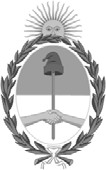 República Argentina - Poder Ejecutivo Nacional2020 - Año del General Manuel BelgranoResoluciónNúmero: RESOL-2020-70-APN-PI#INAESCIUDAD DE BUENOS AIRESMiércoles 1 de Abril de 2020Referencia: EX 2020- 17917996-APN-DAJ-INAES - PRÓRROGA SUSPENSIÓN PLAZOS ADMINISTRATIVOSVISTO, el EX 2020- 17917996-APN-DAJ#INAES, yCONSIDERANDO:Que el Instituto Nacional de Asociativismo y Economía Social, mediante su Resolución 37/2020 (RESOL-2020-37-APN-PI#INAES), dispuso la suspensión de los plazos administrativos desde el día 16 de marzo de 2020 hasta el día 31 de marzo de 2020, en el marco de las medidas dispuestas por el Gobierno Nacional para reducir el riesgo de contagio e impedir la propagación del coronavirus (COVID 19) y en concordancia con lo establecido por la Decisión Administrativa 390/2020 - DECAD-2020-390-APN-JGM.Que a partir del dictado del Decreto 325/2020 -que prorroga la vigencia del Decreto 297/2020, que estableció el aislamiento social, preventivo y obligatorio para toda la población-, se extiende la motivación que dio sustento a la Resolución de este organismo, por lo que es preciso extender el plazo inicialmente establecido hasta el momento en que la autoridad superior disponga la finalización o suspensión de las medidas que impiden el normal funcionamiento institucional.Que, teniendo en cuenta las anteriores motivaciones que aconsejaron adoptar medidas necesarias para resguardar las garantías del debido proceso en los trámites administrativos que se efectúan por ante este Instituto y de conformidad con la normativa antes señalada,  corresponde disponer la suspensión de los plazos y términos administrativos, hasta el 12 de abril de 2020 inclusive.Que, atento que aún no han entrado en funciones los miembros del Directorio de este organismo y tomando en consideración la urgencia de la medida, la presente Resolución deberá ser ratificada en la primera oportunidad, por lo que se firma ad referendum de la decisión ulterior del Directorio.Que, de conformidad con lo dispuesto por el artículo 7.° inciso d) de la Ley N.° 19549, el Servicio Jurídico Permanente ha tomado la intervención que le compete.Por ello, y en uso de las facultades conferidas por los Decretos N.° 420/96, 723/96, 721/00 y 69/19,EL PRESIDENTEDEL INSTITUTO NACIONAL DE ASOCIATIVISMO Y ECONOMÍA SOCIAL RESUELVE:ARTÍCULO	1.o.-	Prorrógase	la	suspensión	de	los	términos	procesales	administrativosestablecidos en la Resolución 37/2020 (RESOL-2020-37-APN-PI#INAES), hasta el día 12 de abril de 2020 inclusive, sin perjuicio de la validez de los actos cumplidos.ARTÍCULO 2.°.- Aclárase que la medida dispuesta no implica la suspensión de ingreso de expedientes.ARTÍCULO	3.°.- Comuníquese,	dese	a	la	Dirección	Nacional	del	Registro	Oficial	y, oportunamente, archívese.Digitally signed by CAFIERO Mario Alejandro Hilario Date: 2020.04.01 16:45:08 ARTLocation: Ciudad Autónoma de Buenos AiresMario Alejandro Hilario Cafiero PresidentePresidencia INAESInstituto Nacional de Asociativismo y Economía SocialDigitally signed by GESTION DOCUMENTAL ELECTRONICA - GDEDate: 2020.04.01 16:46:05 -03:00